Metodický komentář k pracovnímu listu: 
Úkoly politika________________________________________________________Anotace:Jací politici jsou a jací by měli být? Naše představy o politicích jsou často velmi rozdílné. Podívejme se na vlastnosti a schopnosti, které politici musejí mít. O čem všem politici rozhodují? Společně si také vysvětlíme proces přijímání zákonů.Materiály:Videoukázka: Co dělá politik?Pracovní listÚstava ČRVstupní předpoklady:Žák má základní povědomí o pojmu „politika“, „politik“ a „politická strana“.Žák je schopen samostatně pracovat s různými zdroji informací a samostatně kriticky uvažovat a zobecňovat.Pracovní list je vhodný zejména pro žáky druhého stupně základní školy.Cíle:Žák vybírá podstatné informace o politicích z videoukázky a dalších zdrojů a kriticky je vyhodnocuje z hlediska relevantnosti.Žák charakterizuje úlohu politiky a politiků.Žák porovná typické a ideální vlastnosti/charakteristiky politika.Žák dokáže pracovat s Ústavou ČR.Žák jmenuje způsoby, kterými se občan může zapojit do politického života.Žák dokáže vysvětlit legislativní proces a graficky jej zpracovat.Žák argumentuje a obhajuje při diskuzi svůj názor na vybrané politické představitele.Časová náročnost: Přibližně 45 minut na zhlédnutí videa a na zpracování pracovního listu (PL) a diskuzi nad odpověďmi.Instrukce:Učitel žáky uvede do tématu (krátkou motivační aktivitou, výkladem). Lze využít například i motivační aktivitu Pětilístek na téma „politik“.Každý žák obdrží od učitele pracovní list. Učitel žáky upozorní, na které otázky se mají soustředit při sledování videa (tedy na otázky, k nimž video poskytuje přímé odpovědi).Žák zhlédne videoukázku.Žák pracuje samostatně na vyplnění pracovního listu. Odpovídá stručně a tam, kde to odpověď umožňuje, píše jen heslovité body.Žák využívá pro odpovědi kromě videoukázky všechny jemu dostupné zdroje. Úvahy provádí samostatně a snaží se své myšlenky přesně zformulovat.Po zpracování PL je žádoucí, aby byly odpovědi veřejně konfrontovány, zvláště u otázek pracujících s osobním názorem a vlastním pohledem na danou problematiku. Budiž proto vedena diskuze, při níž žáci prezentují své názory a závěry. V případě výskytu protichůdných názorů žáci věcně argumentují, aby svůj názor obhájili.Komentář:Učitel může na úvod shrnout některé informace, vysvětlit základní pojmy, které pro práci považuje za důležité, popřípadě odkázat na doporučenou literaturu nebo online zdroje (to je obzvláště důležité při distanční výuce).Pracovní list obsahuje také otevřené otázky, které nemají jednu správnou odpověď. Otázky poskytují prostor pro individuální interpretaci. Očekávána je pluralita názorů a jejich vzájemná konfrontace, která se uskutečňuje formou přímé diskuze. Žáci v řízené diskuzi uvádějí své argumenty a protiargumenty, respektují názory druhých.Otázka č. 2 je určená pro skupinovou práci. Učitel rozdělí třídu na polovinu a vytvoří skupinky přibližně po čtyřech dětech. Žáci mají za úkol na čtvrtku A3 výtvarně ztvárnit typického politika tak, jak jej vidí v reálném životě, a politika ideálního. Na papír k politikovi přikreslí bubliny s textem obsahujícím vlastnosti politika.Otázka č. 9 je vhodná jako zadání pro domácí cvičení. Následující vyučovací hodinu proběhne jeho kontrola a závěrečná reflexe. Zároveň můžeme touto aktivitou navázat na další téma – politické strany. Autor: Aneta Vencovská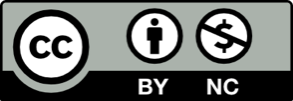 Toto dílo je licencováno pod licencí Creative Commons [CC BY-NC 4.0]. Licenční podmínky navštivte na adrese [https://creativecommons.org/choose/?lang=cs].